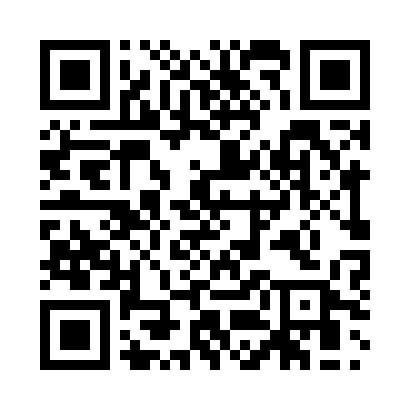 Prayer times for Kilchberg, GermanyWed 1 May 2024 - Fri 31 May 2024High Latitude Method: Angle Based RulePrayer Calculation Method: Muslim World LeagueAsar Calculation Method: ShafiPrayer times provided by https://www.salahtimes.comDateDayFajrSunriseDhuhrAsrMaghribIsha1Wed3:526:041:215:218:3910:422Thu3:496:021:215:228:4010:443Fri3:476:011:215:228:4210:474Sat3:445:591:215:238:4310:495Sun3:415:571:215:238:4510:516Mon3:385:561:215:248:4610:547Tue3:355:541:205:248:4710:568Wed3:335:531:205:258:4910:599Thu3:305:511:205:258:5011:0110Fri3:275:501:205:268:5211:0411Sat3:245:481:205:268:5311:0612Sun3:215:471:205:278:5411:0913Mon3:195:461:205:278:5611:1214Tue3:165:441:205:288:5711:1415Wed3:135:431:205:288:5811:1716Thu3:105:421:205:299:0011:1917Fri3:075:401:205:299:0111:2218Sat3:055:391:205:309:0211:2519Sun3:045:381:205:309:0311:2720Mon3:035:371:215:319:0511:3021Tue3:035:361:215:319:0611:3022Wed3:025:351:215:329:0711:3123Thu3:025:341:215:329:0811:3124Fri3:025:331:215:339:0911:3225Sat3:015:321:215:339:1111:3326Sun3:015:311:215:339:1211:3327Mon3:015:301:215:349:1311:3428Tue3:015:291:215:349:1411:3429Wed3:005:281:215:359:1511:3530Thu3:005:281:225:359:1611:3531Fri3:005:271:225:369:1711:36